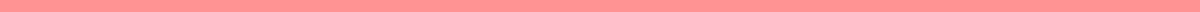 Softball Pitching ChartCreating a detailed Softball Pitching Chart involves organizing data to track a pitcher's performance during a game. While I can't generate interactive charts, I can describe how to structure a basic Softball Pitching Chart in text, which you can then format using spreadsheet software like Microsoft Excel or Google Sheets.Softball Pitching Chart TemplateColumns Explanation:Inning: The inning in which the pitch was thrown.Batter #: The order number of the batter faced in the lineup.Pitch Type: Type of pitch thrown (e.g., Fastball, Changeup, Curveball).Pitch Outcome: The result of the pitch (e.g., Ball, Strike, Foul, Single).Velocity: The speed of the pitch (optional, if data is available).Notes: Any additional observations about the pitch or batter's reaction.This chart helps coaches and pitchers analyze performance, identify patterns, and make strategic decisions for future games. It's customizable based on the team's needs and the data points most important to them. For implementation, create a spreadsheet with these columns and fill in the data during or after each game to keep a detailed record of pitching performances.InningBatter #Pitch TypePitch OutcomeVelocity (if tracked)Notes11FastballStrike65 mphHigh corner11ChangeupBall58 mphOutside12CurveballFoul60 mphTried to jam12ScrewballStrikeout63 mphSwung through13FastballSingle66 mphOver the plate..................